     Bạn đang tìm bài văn mẫu tả cơn mưa rào mùa hạ ? Không cần tìm thêm nữa, Đọc Tài Liệu đã có sẵn tuyển tập những bài văn hay miêu tả cơn mưa rào mùa hạ cho các bạn tham khảo. Cùng xem ngay nhé !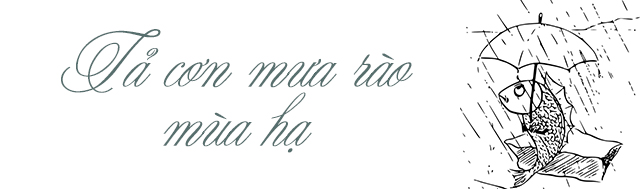 Dàn ý chi tiết tả cơn mưa rào mùa hạ1. Mở bài- Giới thiệu cơn mưa rào mùa hạ2. Thân bài: Tả sự thay đổi của cảnh theo trình tự thời gian cơn mưa tới* Lúc sắp mưa- Mây đen kéo về bao phủ lên khắp bầu trời đen kịt.- Gió thổi nhẹ mang theo hơi nước sau đó trở nên ào ào cuốn theo nhiều bụi, lá cây.- Không khí xung quanh lúc này rất oi ả ngột ngạt, nóng bức- Dòng người di chuyển hối hả trên đường để tránh cơn mưa sắp đến.- Gió mỗi lúc một mạnh, thốc bụi tung mù mịt.- Cây cối ngả nghiêng theo gió.* Bắt đầu mưa- Những hạt mưa bắt đầu lác đác rơi, xiên xẹo theo làn gió- Sấm chớp liên hồi- Không khí mát lạnh dễ chịu* Lúc đang mưa- Mưa nặng hạt hơn, trở thành những hạt lớn- Nước mưa nhanh chóng tan biến dưới mặt đất.- Nước mưa làm ngập đường, ngập ngõ, ngập sân- Âm thanh mưa rơi nghe ào ào, rào rào- Nước mưa chuyển động xiên, lăn, chảy thành dòng.- Nước mưa lăn dài trên cánh lá và rơi xuống đất.- Người đi đường nhanh chóng dừng lại mặc áo mưa hoặc tìm chỗ trú mưa.- Lũ chim ướt lướt thướt, đứng dưới tán lá lớn trú mưa.* Lúc mưa tạnh:- Ông mặt trời toả ánh nắng xuống mặt đất.- Ánh nắng nhẹ nhàng luồn qua những tán lá và nắng không quá gắt- Xuất hiện cầu vồng từ phía chân trời với nhiều màu sắc tuyệt đẹp.- Cây cối như vừa được tắm mát sau những ngày dài nóng bức.- Đường phố, cây cối sạch bong như có ai vừa lau chùi.- Chim chóc xuất hiện trở lại chuyền cành xuất hiện và hót líu lo.- Những chú gà oai vệ lại xuất hiện và nhảy tung tăng đi kiếm mồi- Trên đường xe cộ qua lại nườm nượp người đông đúc, tiếng còi xe inh ỏi- Ai cũng phải vội vàng hơn sau những phút buộc phải dừng lại trú mưa bên đường- Cảnh vật xung quanh lúc này như bừng tỉnh sau cơn mưa dài- Con người tiếp tục trở lại với công việc còn đang dang dở3. Kết bài- Cơn mưa đến xua tan cái nóng và không khí ngột ngạt, mang đến sự tươi mới cho thiên nhiên, cảnh quan- Cây trái tốt tươi, thiên nhiên vạn vật như có sức sống hơn hẳn.- Con người cũng như với được tắm mát cảm thấy vui vẻ, yêu đời hơn.Có thể bạn quan tâm: Những đoạn văn tả cơn mưa hay nhất    Trên đây là mẫu dàn ý chi tiết cho bài văn tả cơn mưa rào mùa hạ được Đọc Tài Liệu tổng hợp và biên soạn nhằm giúp các em định hướng tốt hơn chủ đề và nội dung của bài viết. Dựa vào những gợi ý đó kết hợp với việc tham khảo cách triển khai bài làm trong những bài văn mẫu sau đây, các em hoàn toàn có thể tự viết được một bài văn tả cơn mưa rào mùa hạ thật hay và độc đáo.Top 5 bài văn tả cơn mưa rào mùa hạ hay nhấtMẫu số 1:Tả cơn mưa rào mùa hạ ở thành phố     Vậy là mùa hè đã về trên thành phố đã về cùng ánh nắng chói chang như rót mật trên đường và những trận mưa rào không báo trước. Mới hôm qua, trận mưa rào đầu tiên từ đầu hè đã tới mang lại cả tươi trẻ cho thành phố.     Khi ấy, em đang ngồi học bài trước cửa sổ, ngoài phố, ánh nắng trải vàng như rót mật, thời tiết có chút oi ả, thỉnh thoảng mới có làn gió nhẹ thổi qua. Chợt, nắng như nhạt dần, rồi từ trên mái nhà đã nhe tiếng lộp bộp mỗi lúc một to rồi trở nên ào ào như trút nước. Trời thậm chí không tối lắm mà nắng vẫn còn hiện hữu trong không gian nhưng mưa đã xuống từ lúc nào. Đầu tiên là vài tiếng lộp bộp trên mái nhà rồi ngay lập tức là một màn mưa trắng xóa tầm nhìn ào ào như thác đổ. Nhà em đang phơi đồ trên sân thượng chỉ chút nữa là không kịp rút vào, quần áo có bị ướt đôi chút. Người đi đường thì trở tay không kịp, ai có sẵn áo mưa thì dừng lại bên đường mặc áo mưa để đi tiếp, nhưng những người không có thì đành táp vào hiên nhà ai đó để chờ trời tạnh. Không giống như con người, cây cối đưa mình ra hứng lấy những làn nước mưa mát lành, đung đưa trong làn gió, reo vui với vạn vật như là một lời cảm ơn cơn mưa đã cho chúng những làn nước mát. Mưa trút xuống làm dịu hẳn đi không khí oi nóng từ sáng, làm vạn vật và con người đều trở nên dễ chịu hơn. Em đưa tay ra ngoài hứng lấy làn nước mưa, mưa rơi vào lòng bàn tay mát lạnh. Nhưng cơn mưa rào ngắn ngủi đi cũng nhanh và bất ngờ như cách nó đến vậy. Mưa chợt ngớt rất nhanh, đang ào ào, trở về chỉ còn lộp độp và dứt hẳn. Mưa xong để lại trên bầu trời một vầng cầu vồng bảy sắc rất đẹp trong ánh nắng tỏa rạng nơi nơi. Mẹ bảo em lại phơi đồ ra cho khô. Người đi đường đã cất áo mưa, đường phố đông đúc trở lại, những vũng nước đọng lại bên đường cũng dần rút. Thành phố trở lại khô ráo nhanh chóng bởi ánh nắng chói chang như rót mật. Sau cơn mưa, cây cối như xanh tốt hơn nhiều, không khí chỉ còn lại mùi hơi nước mát mẻ dễ chịu, bụi bặm cả thành phố như tan biến sau mưa. Tiếng chim từ đâu bay tới chuyền cành hót ríu rít trên cây, đâu đấy còn nghe cả tiếng ếch kêu trong những cống thoát nước. Em hít một hơi thật sâu để cảm nhận không khí trong lành của thành phố mình sau cơn mưa, thật dễ chịu, thật thoải mái. Em thầm cảm ơn cơn mưa rào đã mang lại cả sự tươi trẻ cho thành phố.     Cơn mưa rào vừa tạnh, cả thành phố lại trở lại nhịp sống như ban đầu nhưng lại có một sự tươi mới, thanh mát lạ kì, nhìn khoan khoái đẹp đẽ như chùm cầu vồng lộng lẫy sau mưa được tắm nắng vậy.Xem thêm: Tả quang cảnh sau cơn mưaMẫu số 2:Tả cơn mưa rào mùa hạ ở quê em    Mùa hạ thường có những cơn mưa bất chợt như không báo trước bao giờ.    Bầu trời trong xanh, cao và rộng. Nắng mùa hạ như đang thiêu đốt vạn vật. Cái nắng gay gắt. Cái nắng chói chang làm mọi vật như đang ủ rũ. Rồi bất chợt như ai đem đổ cả nghiên mực lên trời khiến những làn mây xanh như chạy trốn. Cả ông mặt trời cũng chạy trốn, nấp mình sau những chòm mây đen. Chỉ còn lại những đám mây đen ngày càng dày đặc. Gió bắt đầu thổi mạnh. Rồi những tiếng sấm ầm ầm. Sét như những lưỡi gươm tua tủa rạch ngang bầu trời. Không khí như đông đặc lại. Gió mạnh làm những làn cây cong mình như không thể chống đỡ nổi. Gió cuốn bụi mù mịt trên những con đường. Gió làm xào xạc những khóm mía góc vườn. Mọi người hối hả trở về nhà. Những đứa trẻ hồn nhiên hình như lại thích trời mưa. Chúng í ới gọi nhau chạy ra đường như để chào đón trận mưa đang tới. Gà mẹ lục đục dắt đàn con vào tránh mưa nơi những chân đống rạ. Những chú cóc dường như vui vẻ nhất. Nhân dịp này chúng được nhảy ra khỏi những chiếc tổ cũ tha hồ kêu ồm ộp như nói chuyện với ông trời. Những đàn mối bay lượn vui vẻ trong không gian. Mối già bay cao, Mối trẻ bay thấp. Họ hàng nhà mối chỉ góp mặt đông đủ mỗi khi mưa về.    Rồi không bao lâu, trời bắt đầu đổ mưa. Lúc đầu, mưa nhỏ hạt. Rồi những hạt mưa to dần. Tiếng mưa rơi lộp độp trên mái nhà, trên những tàu lá chuối như những bản nhạc vui nhộn. Rồi mưa mỗi lúc một to. Mưa làm ngập ngụa những con đường. Nước mưa tràn ngập những con ngõ nhỏ. Khắp không gian, một màu trắng của mưa. Mưa xối xả như muốn trút hết nước xuống mặt đất. Những chú cá rô nghịch ngợm lách mình lên khỏi ao bèo. Thấp thoáng trên những con đường xa, những chiếc ô với màu sắc sặc sỡ đang vội vã trở về nhà. Một vài chiếc xe máy phóng nhanh làm nước trên mặt đường bắn tung tóe… Những đứa trẻ đã chạy nhanh vào hiên nhà trú mưa. Nhưng chúng vẫn không thôi nghịch ngợm, vẫn xòe tay ra hứng những hạt nước mưa rơi trên mái nhà xuống với ánh mắt thích thú.     Những cơn mưa đến rồi bất chợt đi. Mưa mùa hạ không rả rích đêm ngày mưa thối đất thối cát như mưa mùa đông, không lấm tấm mưa phùn như mưa mùa xuân. Sau cơn mưa, nước mưa chảy thành dòng trên mặt đường. Mọi vật như được cởi bỏ tấm áo cũ dính đầy bụi bặm để khoác lên mình tấm áo mới vẫn còn lung linh những hạt mưa. Những con đường trở nên sạch sẽ và sáng sủa hơn. Những chú giun chui lên khỏi mặt đất. Rồi chúng lại nhanh chóng bảo nhau trở về tổ bởi mẹ con nhà gà đang ráo riết kiếm mồi. Mọi người lại trở lại với những sinh hoạt bình thường của cuộc sống. Những cậu bé lại kéo nhau chạy ra đường nghịch những dòng nước đầy ắp đang chảy thành rãnh lớn. Những hạt nước mưa đang trườn mình xuống đất từ những tàu lá chuối xanh. Bầu trời lại quang đãng và như cao rộng thêm ra. Không khí sau cơn mưa lại trở nên mát mẻ và dễ chịu. Những nàng gió như cũng hiền lành hơn. Nhẹ nhàng lướt thướt kéo mình qua vạn vật. Sau cơn mưa mùa hạ, bầu trời về phía tây bao giờ cũng đỏ ửng. Cầu vồng xuất hiện với bảy sắc màu kì diệu như muốn làm duyên với không gian bao la. Cơn mưa mùa hạ làm những đọt bàng non rụng xuống, rồi hoa bàng rụng trắng cả một góc sân.     Mưa mùa hạ đến và đi bất chợt. Nhưng chính sự bất chợt đó lại để lại những khoảnh khắc không thể quên. Nó làm dịu đi không khí oi nồng, ngột ngạt của mùa hạ đầy lửa, làm con người dễ chịu, thư thái để cảm nhận hương vị của cuộc sống.Mẫu số 3:Tả cơn mưa rào mùa hạ ở nông thôn    Quê em là vùng đất nắng lắm mưa nhiều. Những cơn mưa đầu hè luôn mang lại sự tươi mát cho quê em. Chiều qua cũng có một cơn mưa như vậy.    Trời đang nắng to, khí trời thật ủ dột, oi bức, không có tới một gió nào thổi qua cả. Cây cối đứng im lìm. Nắng như cái lò “bát quái” phả xuống mặt đất. Hàng chuối xơ xác đứng rủ lá. Chú chó nhà em nằm dài ngoài hiên, thè cái lưỡi ra thở hừng hực vì không chịu được nóng.    Bỗng nhiên trời đang nắng đó mà tối sầm ngay lại. Ông mặt trời sợ gì mà trốn đâu mất. Thấy vậy lũ gà nhao nhác chạy vào chuồng vì tưởng trời sắp tối. Từ phía xa xa, em đã nghe thấy tiếng gió rào rào chạy lại. Mây đen cũng rủ nhau ùn ùn kéo đến. Mây như mang hơi nước nặng trĩu che kín đen cả một góc trời. Gió mỗi lúc một giật mạnh, bốc từng đám cát bụi mù mịt như đáp vào mặt người đi đường ran rát. Trên đường, người mỗi lúc một thưa dần. Ai cũng cố đạp thật nhanh để về nhà cho kịp khỏi ướt.     Rồi, sấm nổ đùng đoàng. Chớp như xé toạc bầu trời đen kịt. Mưa bắt đầu rơi lộp bộp trên mái tôn. Tiếng mưa loong boong trong chiếc thùng hứng nước, đồm độp trên phiến nứa, gõ chan chát vào tàu lá chuối… Lúc đầu, ngoài trời chỉ một vài hạt lách tách, càng về sau mưa càng to. Nước như thể có bao nhiêu trên trời là đổ xuống hết cả. Cây bòng bế lũ con đầu tròn trọc lốc múa may quay cuồng trong gió. Hàng cau nghiêng ngả như người say rượu. Ngoài vườn, những con ếch nhái thi nhau đuổi theo những con mối bị vỡ tổ. Trên đường, lũ trẻ thi nhau đuổi chạy tắm mưa. Hai bên đường, loáng thoáng bóng người trú mưa. Chỉ một lúc sau, sân nhà em đã lưng nước.     Thế nhưng, chỉ một lát sau mưa đã tạnh dần. Lũ gà chạy ra kiếm mồi. Trời rạng dần. Những chú chim lại bay ra hót ríu ran. Bầu trời như cao và xanh hơn. Ông mặt trời ló ra, chói lọi trên vòm lá bưởi lấp lánh. Mưa đã ngớt nhưng nước vẫn chảy từ mái nhà xuống ồ ồ. Những rạch nước nhỏ lênh láng trên khoảng vườn. Hết mưa rồi. Mọi người lại vội vàng đổ ra đường tiếp tục cuộc hành trình của mình.    Cơn mưa chiều qua đã làm cho đất trời quê em thêm sức sống mới. Nhờ cơn mưa này, lúa thêm tươi tốt. Em thầm nghĩ chắc năm nay quê mình lúa được mùa lắm đây.Top 4 bài văn mẫu hay tả trận mưa qua ý thơ Trần Đăng KhoaMẫu số 4:Tả cơn mưa rào mùa hạ bất chợt mà em chứng kiến    Mùa hạ là mùa của ánh nắng vàng nhuộm hết cả những con đường với những cơn gió mát lành, giúp cho cái nắng gắt như được giảm xuống, là mùa của những tiếng ve kêu lẫn trong những cành hoa phượng đỏ rực cả một góc trời. Và hơn hết, em yêu nhất chính là những cơn mưa rào chợt đến chợt đi tưới mát tất cả vạn vật.    Buổi chiều hôm ấy, trời bỗng nhiên oi ả hơn mọi ngày. Ánh nắng như chói chang hơn, cả một vùng không hề có lấy một chút gió nào. Ai ai cũng cảm thấy mệt mỏi, những chiếc quạt máy như không đủ công suất để phục vụ cho tất cả mọi người nữa, chúng chỉ chạy một cách lờ đờ. Ngay cả với những hàng cây cổ thụ và những bãi cỏ dài nay cũng như không còn sức sống nữa. Chúng như héo rũ, không còn được đung đưa theo những cơn gió như thường ngày. Ai cũng mong có một cơn mưa mát lành tới để làm dịu bớt cái oi nóng của những ngày hè. Và rồi, chỉ khoảng nửa tiếng sau đó, trời đất như thay đổi. Những đám mây đen sì từ chân trời bay về.    Trời bỗng nổi lên những trận gió lớn như mang biết bao hơi lạnh từ biển vào trong đất liền. Trẻ con cùng nhau reo vui, chào đón cơn mưa đến với niềm vui hân hoan, hạnh phúc. Và rồi “Ầm!” một tia chớp như xé toạc cả bầu trời cùng với tiếng sầm ì ùng. Ngay lập tức, người lớn vội vàng chạy về nhà đóng cửa, cất đồ phơi ở bên ngoài, còn những lũ trẻ thì cười vui sướng, hẹn cùng nhau đá bóng dưới trời mưa. Hoạt động của con người như nhanh hơn để chạy đua với thời tiết. Những hạt mưa lớn bắt đầu rơi “lộp bộp” ở trên mái hiên, trên những con đường.    Và nhanh chóng sau đó, cơn mưa lớn bắt đầu rơi như trút, những hạt mưa mát lạnh đậu xuống như xua tan hết tất cả cái oi nóng của mùa hè, làm cho lòng người cũng cảm thấy trong lành vui sướng hơn bao giờ hết. Cơn mưa tưới mát vạn vật, mang đến cho con người và thiên nhiên một sức sống mới hơn bao giờ hết. Cây cối như được gội rửa, tẩy đi hết những bụi bẩn của những ngày qua. Cơn mưa mùa hạ tới nhanh mà đi cũng nhanh. Sau cơn mưa, tất cả mọi thứ như được khoác thêm một lớp áo mới - tươi mát và trong xanh hơn bao giờ hết. Mọi vật cùng vui sướng khi được tắm mát sau rất nhiều ngày oi bức. Phía xa xa, trên bầu trời trong xanh sau trận mưa, bỗng nhiên xuất hiện những tia sáng lung linh, cong cong vươn lên giữa bầu trời - cầu vồng sau mưa.     Mưa mùa hạ không chỉ tưới mát sức sống cho vạn vật mà còn làm cho con người cảm thấy yêu đời hơn bởi những gì mà nó đem tới. Những cơn mưa chợt tới chợt đi đã trở thành một hình ảnh tượng trưng cho mùa hè và cũng giúp chúng ta được gần nhau hơn, để có những phút giây gần bên nhau, cùng lắng nghe những tiếng mưa rơi bên hiên nhà.Mẫu số 5:Tả cơn mưa rào mùa hạ ở trường em    Đó là một buổi sáng đẹp trời ở trường em. Đang là giờ học nên không khí yên tĩnh bao trùm cả ngôi trường, thậm chí có thể nghe thấy cả tiếng xe cộ chạy ngoài đường. Bỗng từ đâu, một cơn gió “không mời mà đến” bất thình lình thổi mạnh vào ngôi trường báo hiệu một cơn mưa to ập đến.    Cơn gió thổi mạnh làm cánh cửa chưa cài chốt đập mạnh vào khung cửa đánh rầm làm tất cả giật nảy mình. Thế là cả lớp xì xầm cùng một chủ đề: Chuyện gì đang xảy ra? Bão? Mưa? Hay chỉ là một cơn gió? Lớp trưởng ra hiệu cho cả lớp im lặng nhưng cả lớp cứ xôn xao. Tiếp theo đó, những đám mây đen dày đặc không biết từ đâu kéo đến bao phủ luôn cả thành phố vì em thấy nó từ rất xa. Ông mặt trời cũng không rõ “tung tích”.    Gió ngày càng mạnh hơn. Cả lớp càng nhốn nháo hơn. Bỗng ông sấm giáng xuống trần gian một nhát sấm, rồi mưa ào xuống như trút nước. Mưa xối xả như chưa từng được mưa. Đúng lúc đó tiếng trống báo hiệu giờ ra chơi vang lên. Tất cả học sinh ào ra ngoài hành lang. Gió thổi nước mưa làm em mát lạnh. Nước mưa rơi rào rào làm là cây rung lên xào xạc, những bông hoa lung linh, chắc chúng khoái chí lắm! Mưa rơi xuống mái tôn lộp độp, rơi xuống sân nghe lách tách, tất cả tạo thành một bản nhạc hòa âm thánh thót. Những giọt mưa tung tóe, giọt ngả, giọt nghiêng, giọt xiên qua kẽ lá, rơi xuống mặt sân đọng lại thành những vũng nước to.    Mưa tuôn xối xả đến mức sân trường như một bức màn trắng xóa. Nhìn ra cổng trường chỉ thấy mờ mờ, thỉnh thoảng vài chiếc xe lác đác chạy qua. Những chú chim bồ câu chẳng thấy đâu chắc chúng tìm một nơi kín đáo để tránh mưa. Những con chó, con mèo cũng tìm nơi ẩn nấp.    Mưa ngớt dần, ngớt dần rồi cũng tạnh hẳn. Những đám mây đen biến mất thay vào đó là những đám mây trắng dần xuất hiện. Ông mặt trời dần hiện ra chiếu xuống mặt đất những tia sáng ấm áp sưởi ấm muôn loài. Bảy sắc cầu vồng xuất hiện tuyệt đẹp phía xa xa. Mọi thứ trở lại như lúc đầu. Những chú chim bay đi tìm mồi, kêu ríu rít như mừng rỡ đón chào nắng ấm. Đường phố bắt đầu nhộn nhịp hẳn lên, xe cộ tấp nập ngược xuôi. Sau cơn mưa bầu trời quang đãng hơn, cây cối như được tắm mát sau những ngày nóng oi bức trở nên xanh tươi hơn. Cảnh vật sau cơn mưa đẹp hơn bao giờ hết.    Một cơn mưa thật mát mẻ, thú vị. Em ước gì sẽ có thêm thật nhiều những cơn mưa nữa để có thể xua đi những cái nóng bức của mùa hè, giúp cô bác nông dân được mùa bội thu, đem lại cuộc sống ấm no, hạnh phúc cho mọi người.-/-   Bên cạnh chủ đề tả cơn mưa rào mùa hạ thì vẫn còn khá nhiều dạng bài tả cơn mưa hay hoặc các chủ đề khác mà Đọc Tài Liệu tổng hợp được. Mời các em đọc thêm tại thư mục Tập làm văn lớp 5 của doctailieu.com.